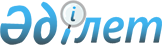 О внесении изменений и дополнений в постановление акимата от 14 апреля 2008 года № 91 "Об определении перечня должностей специалистов социального обеспечения, образования, культуры, работающих в аульной (сельской) местности для установления повышенных не менее чем на двадцать пять процентов должностных окладов и тарифных ставок"
					
			Утративший силу
			
			
		
					Постановление акимата Тарановского района Костанайской области от 4 апреля 2013 года № 137. Зарегистрировано Департаментом юстиции Костанайской области 16 мая 2013 года № 4129. Утратило силу постановлением акимата Тарановского района Костанайской области от 4 июня 2015 года № 162

      Сноска. Утратило силу постановлением акимата Тарановского района Костанайской области от 04.06.2015 № 162 (вводится в действие по истечении десяти календарных дней после дня его первого официального опубликования).      В соответствии с подпунктом 2) статьи 18, пунктом 3 статьи 238 Трудового кодекса Республики Казахстан от 15 мая 2007 года, статьей 31 Закона Республики Казахстан от 23 января 2001 года "О местном государственном управлении и самоуправлении в Республике Казахстан" акимат Тарановского района ПОСТАНОВЛЯЕТ:



      1. Внести в постановление акимата Тарановского района от 14 апреля 2008 года № 91 "Об определении перечня должностей специалистов социального обеспечения, образования, культуры, работающих в аульной (сельской) местности для установления повышенных не менее чем на двадцать пять процентов должностных окладов и тарифных ставок" (зарегистрировано в Реестре государственной регистрации нормативных правовых актов № 9-18-67, опубликовано 29 мая 2008 года в районной газете "Маяк") следующие изменения и дополнения:



      заголовок указанного постановления изложить в следующей редакции:

      "Об определении перечня должностей специалистов социального обеспечения, образования, культуры, работающих в сельской местности, для которых устанавливаются повышенные не менее чем на двадцать пять процентов должностные оклады и тарифные ставки за счет средств районного бюджета";



      пункт 1 указанного постановления изложить в следующей редакции:

      "1. Определить перечень должностей специалистов социального обеспечения, образования, культуры, работающих в сельской местности, для которых устанавливаются повышенные не менее чем на двадцать пять процентов должностные оклады и тарифные ставки за счет средств районного бюджета согласно приложению.";



      заголовок приложения к указанному постановлению изложить в следующей редакции:

      "Перечень должностей специалистов социального обеспечения, образования, культуры, работающих в сельской местности, для которых устанавливаются повышенные не менее чем на двадцать пять процентов должностные оклады и тарифные ставки за счет средств районного бюджета";



      в приложении к указанному постановлению:

      подпункты 3), 4) пункта 1 исключить;



      пункт 1 дополнить подпунктом 5) следующего содержания:

      "5) консультант по социальной работе";



      подпункт 2) пункта 2 дополнить словами "заведующий интернатом;";



      пункт 2 дополнить подпунктами 22), 23) следующего содержания:

      "22) диетическая сестра;

      23) инструктор по физической культуре.";



      подпункт 15) пункта 3 изложить в следующей редакции:

      "15) методист, старший методист;";



      пункт 3 дополнить подпунктом 16) следующего содержания:

      "16) преподаватель центра обучения языкам.".



      2. Настоящее постановление вводится в действие по истечении десяти календарных дней после дня его первого официального опубликования.      Аким

      Тарановского района                        Б. Утеулин      СОГЛАСОВАНО:      Секретарь Тарановского

      районного маслихата

      ___________ С. Жолдыбаев
					© 2012. РГП на ПХВ «Институт законодательства и правовой информации Республики Казахстан» Министерства юстиции Республики Казахстан
				